KRISTOPHER   GRAPHIC DESIGNER  I am a designer with 10+ years of experience in bringing fresh and creative concepts and designs for brands, companies, establishments, events as well as designing for print, web, proucts and just about anything else in between print-driven environment. I find passion in creating visual stuff and I always seek to learn new and fresh ideas and approach to enhance my design capabilities. I am always motivated to be working with a team, collabo- rating ideas with like-minded fellow designer and senior management to come together a successful concept design and I could also effectively work independently, always finding inspiration to conceptualize and think outside the box design that would meet and com- pletely delight client in terms of their project requirement.WORK EXERIENCEVISUAL MERCHANDISER / GRAPHICS DESIGNERHomes R Us  Trading LLCJuly 2012 – January 2016Producing design ideas for displays and developing floor plans, or following a company planCreating special displays to promote a specific product or offer drawing designs and plans by hand or computer. Deciding how to use space and lighting creatively making best use of a store's space and layout. Creating branded visual merchandising packs to send to each branch of a store giving feedback to head office and buying teams.. Setting up displays, dressing dummies and arranging screens, fabric and posters sourcing display materials and hiring, Borrowing or making props making sure that prices and other required details can be seen.Teaching sales staff how goods should be displayed and taking down old displays.Developed design for collaterals such as brochures, danglers, posters, promotional tags and other visual communication  materials that suit the client’s purpose. Thinked creatively to produce new ideas and concepts and developing interactive designWorked with wide range of media , including photograhy, videography and other design software.Contributed ideas and design artworks for overall brief. Worked with layout and artworks ready for print.Used innovation to redefine a design brief within the constraints of cost and timePresented finalised ideas and concepts to clients or account managers Proofread to produce accurate and high-quality work                                                                                                                  EVENTS AND PRODUCTION DESIGNERMandarin Oriental ManilaJanuary 2004 - June 2012 / January - August 2002Heritage Hotel Manila September 2002 - December 200 3Generate ideas / themes for an event.  Produce proffesional creative event design including stage and graphic design and props to create the atmosphere depending on client’s preferences. Created illustration from concept mood board to final artwork output as well as the show in storyboard format. Assisted in preparation of proposal, tender documents, presenta- tions and other details needed. Coordinated with project and production team in the execution of the project/or assignmentEDUCATIONWEB- GRAPHIC COMPUTER ARTS Newfield Staff Solution International March 2010BACHELOR OF FINE ARTS Technological University of the Philippines 1998 – 2000MANUEL A ROXAS High School 1994 – 1998CELEDONIO A SALVADOR Elementary School 1988 – 1994TRAINING AND SEMINARDIGITAL PHOTOGRAPHY Filipino Digerati Association September - November 2013ADOBE ILLUSTRATOR Filipino Digerati Association September - November 2013BASIC CUSTOMER SERVICE Homes R Us March 2014To contact this candidate click this link submit request with CV No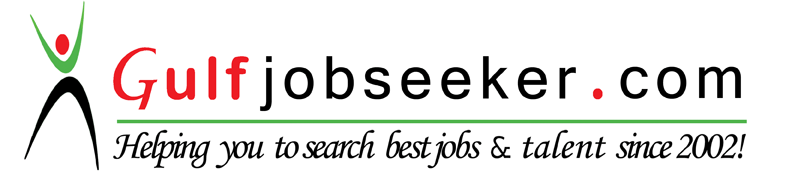 